Bevor Sie ein neues Arbeitsblatt erstellen müssen Sie das Endresultat wissen. Wenn das Endresultat eine gedruckte Auswertung ist, muss die Papiergrösse und die Farbausgabe berücksichtigt sein.Falls Sie die Buchhaltung in einen Ordner ablegen möchten, beachten Sie den linken Seitenrand.Dieses Beispiel erhebt keinen Anspruch auf buchhalterische Ordnungsmässigkeit und Vollständigkeit, es beschränkt sich auf die Gewinn- und Verlustrechnung.VorbereitungOeffnen Sie das vorbereitete Arbeitsblatt RSVW Einfaches Kassenbuch.xlsxÜbersichtDieses Blatt zeigt den Kontenplan (gelber Bereich), eine Rekapitulation einzelnen Konto (roter Bereich) sowie Budget und Vorjahreswerte (grüner Bereich) auf Kontoebene. Jedes Konto hat eine eigene Kontonummer, diese ermöglicht es, die Konto sinnvoll zu sortieren, z.B. Einzelkosten, Gemeinkosten, nicht ausgabewirksame Kosten.Die Kontonummer bildet die Verbindung  zu den Einzelkonten, das Ändern der Kontonummer wird in den Verknüpfungen nicht automatisch nachgeführt.KontoblätterWechseln auf das Kontoblatt KurseKlicken Sie dazu in Zelle B22 auf das Wort Kurseoder klicken Sie ganz unten auf den Reiter 5000.Jedes Konto enthält die Einzelbuchungen mit Belegnummer, Buchungsdatum, Soll, Haben sowie Saldo. Dazu kann eine Verbindung zum Beleg eingefügt werden.In der Sollspalte wird der Aufwand, z.B. Material eingebucht, in der Habenspalte allfällige Aufwandminderungen, wie abgezogene Skonti.Erträge werden in die Habenspalte eingetragen, in die Sollspalte kann der Zahlungsbetrag eingefügt werden. So haben Sie die Kontrolle, ob die Rechnung bezahlt ist. (Das ist aber nicht ordnungsgemäss).Eingabe einer BuchungEingabe einer neuen BuchungGehen Sie auf Zelle A31 und geben Sie Beleg KW30 [Tab] das Datum 03.08.16 [Tab]  Kurs Buchhaltung [Tab]  im Soll den Betrag  80 [Tab]  und im Haben den Betrag 300  ein.Gehen Sie auf die Uebersicht mittels Klicken des Reiters  Uebersicht oder Klicken der Zelle A1.Kontrollieren Sie die Zeile des Kontos 5000. Die Werte sind automatisch nachgeführt.Wechseln Sie erneut auf das Kontoblatt 5000.Eingabe eines KommentarsEingabe eines AnhangsGeben Sie nochmals einige Zeilen ein. Sie können auch andere Konten bearbeiten.Geben Sie als Datei die Webadresse:  
http://Silberhaare.ch/rsvw/RSVW Excel Einfache Buchhaltung.docxNeues Konto erstellenGehen Sie auf das Blatt UebersichtBlatt freigebenKontonummer und Kontonamen festlegenGehen Sie auf Zeile 13 und geben Sie die Werte | Konto  4400 | Name Raummiete | Vorjahr 600.00 | Budget 600.00 |  einKontoblatt erstellenNeues Blatt erstellenGehen Sie auf das kleine Bild im Blatt-Reiter rechts vom Blatt 5200 und klicken Sie darauf. Ein neues, leeres Blatt ist erstellt.Blatt umbenennen und einordnenGeben Sie dem neuen Blatt Tabelle1 den Namen der Kontonummer 4400 ein.  Wählen Sie dazu über die rechte Maustaste die Auswahl Umbennen und tippen Sie 4400 ein.Verschieben Sie nun den Reiter durch Gedrückthalten der linken Maustaste vor Konto 5000.Inhalte einfügenLöschen der vorhandenen BuchungenLöschen Sie mit der Delete-Taste die vorhandenen Werte – jedoch ohne Saldo.Rechenformel SaldoDer Saldo wird errechnet, dabei wird bei Ertragskonto Haben – Soll, und in Aufwandskonti Soll – Haben gerechnet. Mit der Wenn-Formel kann dies erreicht werden:  =WENN($B$1>=5000;E4-D4;D4-E4).Rote ZahlenUnterdrücken der NullbeträgeKonto-Überschriften eingebenGehen Sie in Zelle B1 und tippen Sie das = Zeichen ein, bewegen Sie den Mausanzeiger in die Zelle A13 des Blattes Uebersicht. Nach Drücken der Eingabetaste ist der Wert eingefügt. Excel erstellt so die Formel =Uebersicht!A13 , wobei Uebersicht! der Blattname und A13 die Zelle ist.Machen Sie dasselbe sinngemäss mit dem Kontonamen.Blatt schützenKontrolle des ArbeitsblattesGeben Sie jetzt eine oder mehrere Zellen mit oder ohne Kommentar oder Links auf Dokumente ein.Übersicht nachführenGehen Sie erneut auf das Blatt Uebersicht.Übernehmen der SaldozeileGehen Sie in Zelle C13 (Soll der Raummiete) und tippen Sie das = Zeichen ein, bewegen Sie den Mausanzeiger in die Zelle D56 des Blattes 4400. Nach Drücken der Eingabetaste ist der Wert eingefügt. Die Kontonummer in der Formel ist zwischen Hochkomma gesetzt, da es sich um einen Text handelt.Machen Sie dasselbe sinngemäss mit Haben und Saldo.Links auf KontoblattLinkfarbe anpassenWeitere MöglichkeitenSortieren der DatenFiltern der DatenBlatt löschen18.5Einfache Buchhaltung mit ExcelKurszielSie verstehen, wie Sie eine einfache Buchhaltung erstellen und anwenden können. Sie lernen Möglichkeiten für verbessertes Arbeiten kennen.Aktivieren Sie das Feld Text. Öffnen Sie das Kommentarfeld und geben Sie den Text Referent H.Burkhard   ein.Felder mit Kommentar erhalten ein rotes Dreieck.ReiterÜberprüfenAktivieren Sie das Feld Text. Öffnen Sie das Kommentarfeld und geben Sie den Text Referent H.Burkhard   ein.Felder mit Kommentar erhalten ein rotes Dreieck.SchaltflächeNeuer KommentarAktivieren Sie das Feld Text. Öffnen Sie das Kommentarfeld und geben Sie den Text Referent H.Burkhard   ein.Felder mit Kommentar erhalten ein rotes Dreieck.OderRechte MaustasteKommentar einfügenGehen Sie in Zelle G31 und geben Sie einen Hyperlink ein.Wählen Sie auf der linken Seite im neuen Fenster die Auswahl Datei oder Website. Gehen Sie in Ihren Ordner Eigene Dateien und klicken Sie die Datei Kurs.jpg  und dann Eingabetaste. Wenn Sie den Dateinamen klicken wird die Datei geöffnet.ReiterEinfügenGehen Sie in Zelle G31 und geben Sie einen Hyperlink ein.Wählen Sie auf der linken Seite im neuen Fenster die Auswahl Datei oder Website. Gehen Sie in Ihren Ordner Eigene Dateien und klicken Sie die Datei Kurs.jpg  und dann Eingabetaste. Wenn Sie den Dateinamen klicken wird die Datei geöffnet.SchaltflächeHyperlinkGehen Sie in Zelle G31 und geben Sie einen Hyperlink ein.Wählen Sie auf der linken Seite im neuen Fenster die Auswahl Datei oder Website. Gehen Sie in Ihren Ordner Eigene Dateien und klicken Sie die Datei Kurs.jpg  und dann Eingabetaste. Wenn Sie den Dateinamen klicken wird die Datei geöffnet.OderRechte MaustasteHyperlinkDas Arbeitsblatt kann geschützt werden, um ungewolltes Überschreiben zu vermeiden. Heben Sie den Blattschutz auf, damit Sie es bearbeiten können.ReiterÜberprüfenDas Arbeitsblatt kann geschützt werden, um ungewolltes Überschreiben zu vermeiden. Heben Sie den Blattschutz auf, damit Sie es bearbeiten können.SchaltflächeBlattschutz aufhebenAktivieren Sie ein vorhandenes Kontoblatt, wählen Sie alle Zellen von A1 bis G60 aus und kopieren Sie diese in die Zwischenablage.ReiterStart Aktivieren Sie ein vorhandenes Kontoblatt, wählen Sie alle Zellen von A1 bis G60 aus und kopieren Sie diese in die Zwischenablage.SchaltflächeKopierenAktivieren Sie ein vorhandenes Kontoblatt, wählen Sie alle Zellen von A1 bis G60 aus und kopieren Sie diese in die Zwischenablage.OderCtrl-CAktivieren Sie das neue, leere Arbeitsblatt, gehen Sie auf Zelle A1 und fügen Sie die Zwischenablage über dieses Icon ein. Dadurch werden die Kolonnenbreiten automatisch übernommen.ReiterStartAktivieren Sie das neue, leere Arbeitsblatt, gehen Sie auf Zelle A1 und fügen Sie die Zwischenablage über dieses Icon ein. Dadurch werden die Kolonnenbreiten automatisch übernommen.SchaltflächePfeil unter EinfügenAktivieren Sie das neue, leere Arbeitsblatt, gehen Sie auf Zelle A1 und fügen Sie die Zwischenablage über dieses Icon ein. Dadurch werden die Kolonnenbreiten automatisch übernommen.Auswahl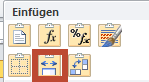 Minuswerte können rot dargestellt werden, darum heissen sie auch Rote Zahlen. Dies erreicht man über das Formatieren der Zellen.MausRechte MaustasteMinuswerte können rot dargestellt werden, darum heissen sie auch Rote Zahlen. Dies erreicht man über das Formatieren der Zellen.FunktionZellen formatierenMinuswerte können rot dargestellt werden, darum heissen sie auch Rote Zahlen. Dies erreicht man über das Formatieren der Zellen.AuswahlZahlen | ZahlMinuswerte können rot dargestellt werden, darum heissen sie auch Rote Zahlen. Dies erreicht man über das Formatieren der Zellen.Auswahl-1'234.10Excel ermöglicht das Personalisieren des Programms über viele Optionen. Eine davon ist das Unterdrücken von Nullwerten. Sie ist ziemlich weit unten.Der Haken dieser Zeile muss entfernt sein.ReiterDateiExcel ermöglicht das Personalisieren des Programms über viele Optionen. Eine davon ist das Unterdrücken von Nullwerten. Sie ist ziemlich weit unten.Der Haken dieser Zeile muss entfernt sein.AuswahlOptionenExcel ermöglicht das Personalisieren des Programms über viele Optionen. Eine davon ist das Unterdrücken von Nullwerten. Sie ist ziemlich weit unten.Der Haken dieser Zeile muss entfernt sein.AuswahlErweitertExcel ermöglicht das Personalisieren des Programms über viele Optionen. Eine davon ist das Unterdrücken von Nullwerten. Sie ist ziemlich weit unten.Der Haken dieser Zeile muss entfernt sein.Auswahl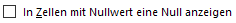 Das Arbeitsblatt sollte geschützt werden, um ungewolltes Überschreiben zu vermeiden. Hier können die Bewilligungen erteilt werden, die Option Hyperlinks und Objekte bearbeiten (ganz unten) muss angekreuzt sein, damit Links und Kommentare erstellt werden können.ReiterÜberprüfenDas Arbeitsblatt sollte geschützt werden, um ungewolltes Überschreiben zu vermeiden. Hier können die Bewilligungen erteilt werden, die Option Hyperlinks und Objekte bearbeiten (ganz unten) muss angekreuzt sein, damit Links und Kommentare erstellt werden können.SchaltflächeSchützenGehen Sie in Zelle B13 (Kontonamen) und geben Sie einen Hyperlink ein.Wählen Sie auf der linken Seite im neuen Fenster die Auswahl Aktuelles Dokument. Wählen Sie das Konto 4400 aus.Testen Sie nun den Link aus.ReiterEinfügenGehen Sie in Zelle B13 (Kontonamen) und geben Sie einen Hyperlink ein.Wählen Sie auf der linken Seite im neuen Fenster die Auswahl Aktuelles Dokument. Wählen Sie das Konto 4400 aus.Testen Sie nun den Link aus.SchaltflächeHyperlinkGehen Sie in Zelle B13 (Kontonamen) und geben Sie einen Hyperlink ein.Wählen Sie auf der linken Seite im neuen Fenster die Auswahl Aktuelles Dokument. Wählen Sie das Konto 4400 aus.Testen Sie nun den Link aus.OderRechte MaustasteHyperlinksHeben Sie zuerst bei allen Blättern den Blattschutz auf.Aktivieren Sie eine Zelle mit einem Link. Wählen Sie in den Formatvorlagen Hyperlink oder Besuchter Hyperlink.Wählen Sie die Auswahl Ändern.ReiterStart Heben Sie zuerst bei allen Blättern den Blattschutz auf.Aktivieren Sie eine Zelle mit einem Link. Wählen Sie in den Formatvorlagen Hyperlink oder Besuchter Hyperlink.Wählen Sie die Auswahl Ändern.SchaltflächeFormatvorlagenHeben Sie zuerst bei allen Blättern den Blattschutz auf.Aktivieren Sie eine Zelle mit einem Link. Wählen Sie in den Formatvorlagen Hyperlink oder Besuchter Hyperlink.Wählen Sie die Auswahl Ändern.Auswahl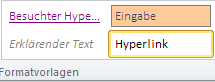 Die Blätter können sortiert werden. Das Arbeitsblatt sollte zuerst gesichert und freigegeben sein. Markieren Sie den zu sortierenden Bereich – wählen Sie alle dazugehörenden Spalten aus. Wählen Sie die Sortierkriterien aus. ReiterDateiDie Blätter können sortiert werden. Das Arbeitsblatt sollte zuerst gesichert und freigegeben sein. Markieren Sie den zu sortierenden Bereich – wählen Sie alle dazugehörenden Spalten aus. Wählen Sie die Sortierkriterien aus. SchaltflächeSortierenDie Blätter können sortiert werden. Das Arbeitsblatt sollte zuerst gesichert und freigegeben sein. Markieren Sie den zu sortierenden Bereich – wählen Sie alle dazugehörenden Spalten aus. Wählen Sie die Sortierkriterien aus. AuswahlSortierkriterienAktivieren Sie den Rubriktitel. Nach dem Aktivieren des Filters erscheint in jeder Rubrik eine Pfeilfläche. Über diesen können Sie die Kriterien setzen.Die Kriterien können über die Auswahl Textfilter oder Zahlenfilter  verfeinert werden.ReiterDateiAktivieren Sie den Rubriktitel. Nach dem Aktivieren des Filters erscheint in jeder Rubrik eine Pfeilfläche. Über diesen können Sie die Kriterien setzen.Die Kriterien können über die Auswahl Textfilter oder Zahlenfilter  verfeinert werden.SchaltflächeFilternAktivieren Sie den Rubriktitel. Nach dem Aktivieren des Filters erscheint in jeder Rubrik eine Pfeilfläche. Über diesen können Sie die Kriterien setzen.Die Kriterien können über die Auswahl Textfilter oder Zahlenfilter  verfeinert werden.AuswahlTextfilter
ZahlenfilterAktivieren Sie den Blattreiter des zu löschenden Blattes und wählen Sie über die rechte Maustaste Löschen.Blattreiterzu löschendes BlattAktivieren Sie den Blattreiter des zu löschenden Blattes und wählen Sie über die rechte Maustaste Löschen.MenüauswahlRechte MaustasteAktivieren Sie den Blattreiter des zu löschenden Blattes und wählen Sie über die rechte Maustaste Löschen.AuswahlLöschen